OGDEN VALLEY PLANNING COMMISSION 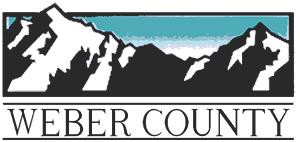 	Agenda Ogden Valley Virtual Meeting4:30 p.m.Join the Zoom video conference using this link: https://us02web.zoom.us/j/88235414619; and/or by dialing 1-253-215-8782, and when prompted, dial the meeting ID 88235414619 then press #Roll CallPledge of AllegianceREGULAR AGENDAApproval of the May 5, 2020  June 2, 2020, ADMINISTRATIVE ITEMS1A. CUP 2020-09 – Request for approval of a conditional use permit for expansion of restaurant services and addition of outdoor equipment rental services on site at the Alaskan Inn, Ogden Canyon Rd, Ogden, UT., Presenter Tammy Adyelotte1B. CUP 2020-06 – Request for approval of a conditional use permit for five-mountain village lodges, 5 yurts, and a ski lift in the F-40 zone. Presenter Tammy Adyelotte1C. UVN052020: Consideration and action on a request for preliminary and final approval of the Doug Neilson Subdivision, consisting of 3 lots in Ogden Canyon. Presenter Scott PerkesLEGISLATIVE ITEMS2A. ZMA 2020-01: Public hearing to consider and take action on a proposal to rezone approximately 15 acres of land located at 4706 E. 2650 N. from AV-3 to MV-1.2B. ZTA 2020-06: Public Hearing to consider and take action on a proposal to amend the Weber County Code, Section 101-1-7, Chapters 104-3, 104-5, 104-6, 104-7, 104-8, 104-9, 104-10, 104-12, 104-13, 104-14, 104-15, 104-16, 104-17, 108-8, 108-15, 108-19 and 108-21, among other parts of the code, if applicable, to allow and regulate accessory dwelling units in all zones that allow residential uses.2C. ZTA 2018-05 Public hearing to discuss and take comment on a proposal to amend the following sectionsof Weber County Code: §102-1-5 and §102-5, regarding rezoning procedures and legislative amendments              	CLOSE PUBLIC HEARINGWS1:	Discussion about short-term rentals in Weber County and regulatory options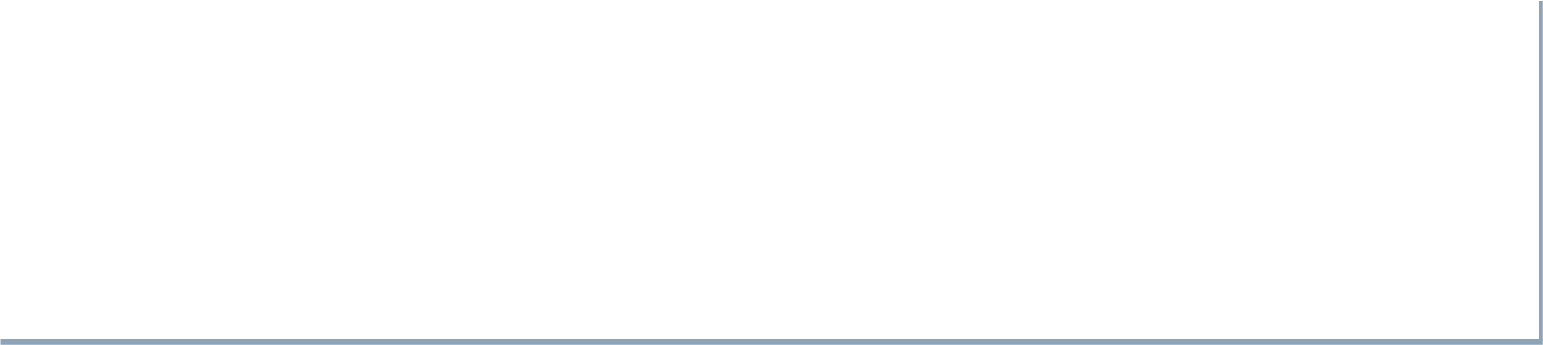 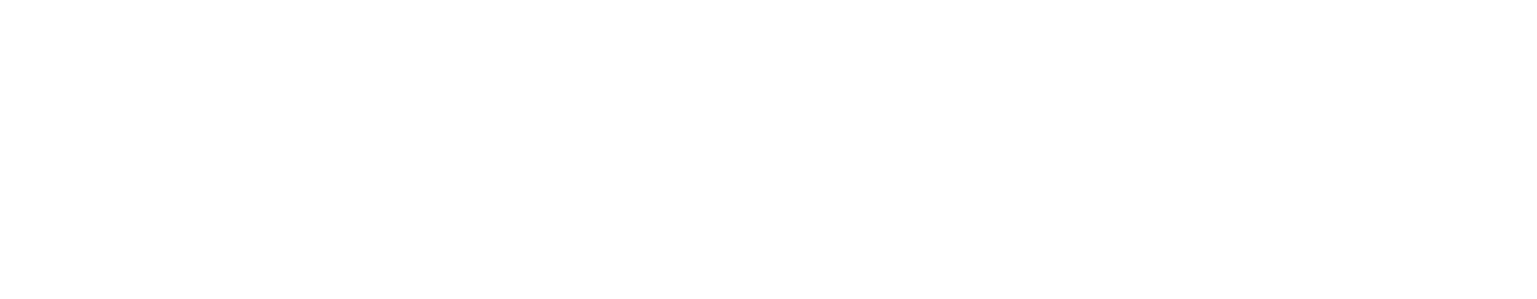 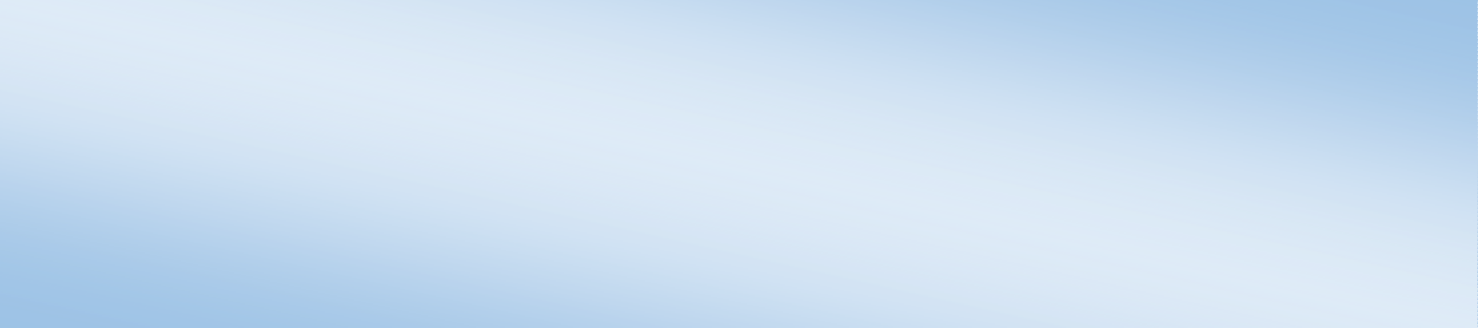 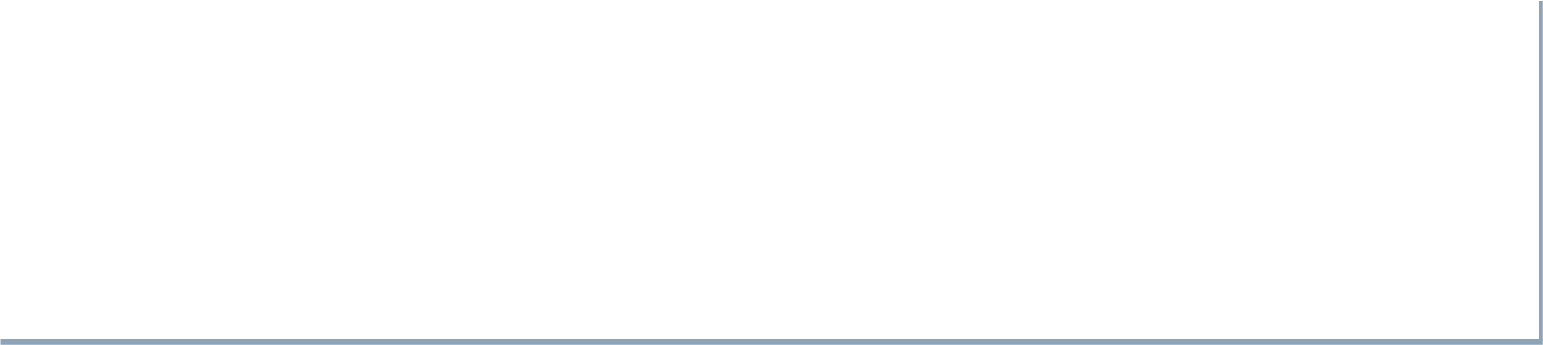 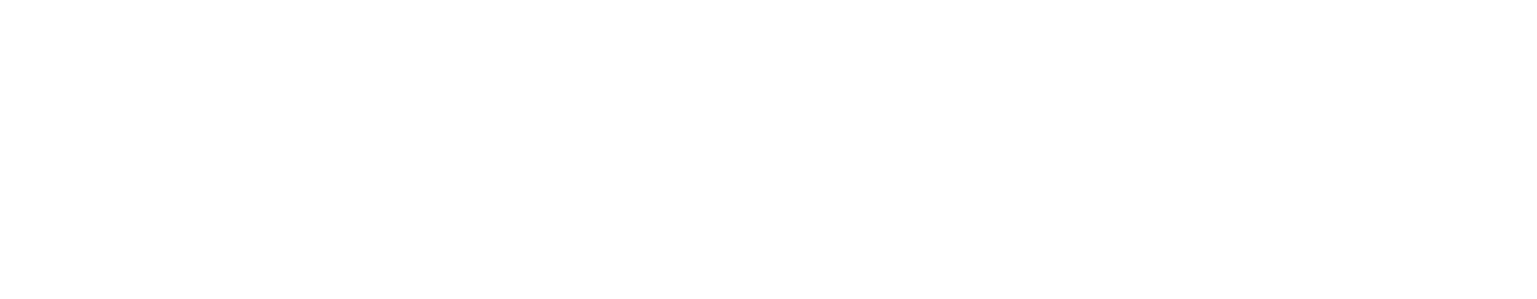 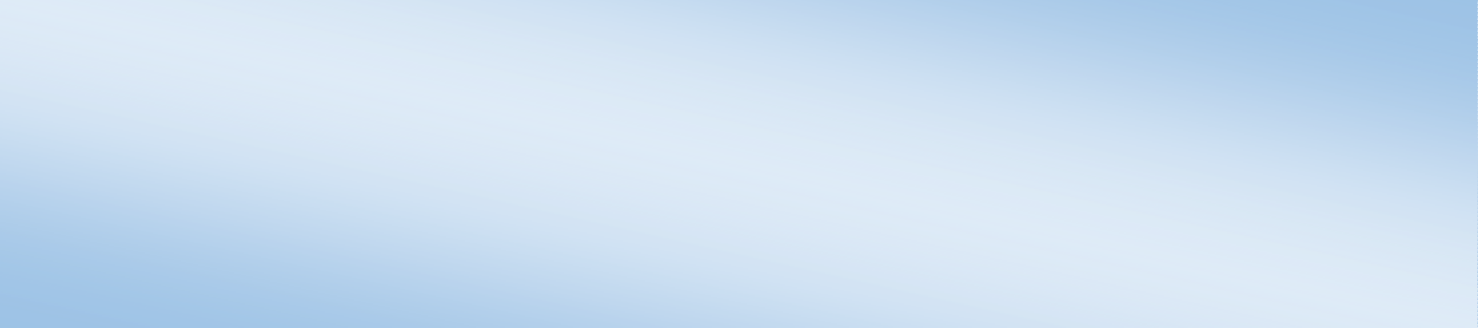 